Liceo Scientifico Statale “F. Severi” di SalernoDipartimento di  Filosofia e StoriaAnno scolastico 2020/21Criteri generali ed essenziali di modulazione dell’attività di programmazione curricolare  Elementi di analisi disciplinareL’apprendimento/insegnamento della Storia e della Filosofia nel contesto del nuovo profilo culturale, educativo e professionale dei Licei Richiami al PECUP, alle Aree e al curricolo generale con riferimenti alla normativa vigente e alle competenze base/chiave di cittadinanza (vedi Allegato 1)Elementi di curriculo per la programmazione disciplinare annuale del singolo docente e per facilitare l’individuazione di nuclei tematici di intersezione con altre discipline all’interno dei Consigli di classe e dei gruppi di lavoroConcetti (parole) – chiave, nuclei tematiciRapporti inter-pluri-multi-disciplinari Competenze in entrata/uscita in rapporto alla progressione degli obiettivi specifici di apprendimento nel corso del triennio (con indicazione degli obiettivi minimi)  Ambiente di apprendimentoMetodologieStrumentiSetting di lavoro  Criteri della verifica e della valutazioneGriglie di valutazione delle verifiche scritte/orali e per la valutazione delle competenze (vedi Allegato 2)  Attività extracurriculari dipartimentaliProposte progettuali, visite guidate, scuola/lavoro (variabili di anno in anno; vedi Allegato 3)            Allegati 1 - Richiami al PECUP, alle Aree e al curricolo generale con riferimenti alla normativa vigente e alle competenze base/chiave di cittadinanza 2 - Griglie di valutazione per verifiche ed esercitazioni scritte e orali, rubriche di valutazione competenze in uscita3 - Proposte progettuali per il PTOF (di anno in anno).L’apprendimento/insegnamento della Storia e della Filosofia nel contesto del nuovo profilo culturale, educativo e professionale dei Licei Si richiamano qui di seguito alcuni riferimenti legislativi circa i nuclei fondanti generali delle due discipline in oggetto: Storia e Filosofia.Storia«Al termine del percorso liceale lo studente conosce i principali eventi e le trasformazioni di lungo periodo della storia dell’Europa e dell’Italia, dall’antichità ai giorni nostri, nel quadro della storia globale del mondo; usa in maniera appropriata il lessico e le categorie interpretative proprie della disciplina; sa leggere e valutare le diverse fonti; guarda alla storia come a una dimensione significativa per comprendere, attraverso la discussione critica e il confronto fra una varietà di prospettive e interpretazioni, le radici del presente»Filosofia«I percorsi liceali forniscono allo studente gli strumenti culturali e metodologici per una comprensione approfondita della realtà, affinché egli si ponga, con atteggiamento razionale, creativo, progettuale e critico, di fronte alle situazioni, ai fenomeni e ai problemi, ed acquisisca conoscenze, abilità e competenze sia adeguate al proseguimento degli studi di ordine superiore, all’inserimento nella vita sociale e nel mondo del lavoro, sia coerenti con le capacità e le scelte personali» (art. 2 comma 2 del regolamento recante la Revisione dell’assetto ordinamentale, organizzativo e didattico dei Licei, DPR 89/ 15-04-2010). Per raggiungere questi risultati occorre il concorso e la piena valorizzazione di tutti gli aspetti del lavoro scolastico:  lo studio delle discipline in una prospettiva sistematica, storica e critica;  la pratica dei metodi di indagine propri dei diversi ambiti disciplinari;  l’esercizio di lettura, analisi, traduzione di testi letterari, filosofici, storici, scientifici,    saggistici e di interpretazione di opere d’arte;  l’uso costante del laboratorio per l’insegnamento delle discipline scientifiche;  la pratica dell’argomentazione e del confronto;  la cura di una modalità espositiva scritta ed orale corretta, pertinente, efficace e personale;  l’uso degli strumenti multimediali a supporto dello studio e della ricerca. Si tratta di un elenco orientativo (per il quale si rinvia al testo integrale), volto a fissare alcuni punti fondamentali e imprescindibili che solo la pratica didattica è in grado di integrare e sviluppare. La progettazione delle istituzioni scolastiche, attraverso il confronto tra le componenti della comunità educante, il territorio, le reti formali e informali, che trova il suo naturale sbocco nel Piano dell’offerta formativa (oggi anche PTOF); la libertà dell’insegnante e la sua capacità di adottare metodologie adeguate alle classi e ai singoli studenti sono decisive ai fini del successo formativo. Il sistema dei licei consente allo studente di raggiungere risultati di apprendimento in parte comuni, in parte specifici dei distinti percorsi. La cultura liceale consente di approfondire e sviluppare conoscenze e abilità, maturare competenze e acquisire strumenti nelle aree metodologica, logico argomentativa, linguistica e comunicativa, storico-umanistica, scientifica, matematica e tecnologica. Opzione Scienze applicate «Nell’ambito della programmazione regionale dell’offerta formativa, può essere attivata l’opzione “scienze applicate” che fornisce allo studente competenze particolarmente avanzate negli studi afferenti alla cultura scientifico-tecnologica, con particolare riferimento alle scienze matematiche, fisiche, chimiche, biologiche e all’informatica e alle loro applicazioni» (art. 8 comma 2).Gli studenti, a conclusione del percorso di studio, oltre a raggiungere i risultati di apprendimento comuni, dovranno:  aver appreso concetti, principi e teorie scientifiche anche attraverso esemplificazioni operative di laboratorio;  elaborare l’analisi critica dei fenomeni considerati, la riflessione metodologica sulle procedure sperimentali e la ricerca di strategie atte a favorire la scoperta scientifica;  analizzare le strutture logiche coinvolte ed i modelli utilizzati nella ricerca scientifica;  individuare le caratteristiche e l’apporto dei vari linguaggi (storico-naturali, simbolici, matematici, logici, formali, artificiali);  comprendere il ruolo della tecnologia come mediazione fra scienza e vita quotidiana;  saper utilizzare gli strumenti informatici in relazione all’analisi dei dati e alla modellizzazione di specifici problemi scientifici e individuare la funzione dell’informatica nello sviluppo scientifico;  saper applicare i metodi delle scienze in diversi ambiti. Opzione Liceo Scientifico sportivoGli studenti del Liceo Scientifico sezione Sportiva, a conclusione del percorso di studio, oltre a raggiungere i risultati di apprendimento comuni, dovranno:saper applicare i metodi della pratica sportiva in diversi ambiti;saper elaborare l’analisi critica dei fenomeni sportivi, la riflessione metodologica sullo sport e sulle procedure sperimentali ad esso inerenti;essere in grado di ricercare strategie atte a favorire la scoperta del ruolo pluridisciplinare e sociale dello sport;saper approfondire la conoscenza e la pratica delle diverse discipline sportive;essere in grado di orientarsi nell’ambito socioeconomico del territorio e nella rete di interconnessioni che collega fenomeni e soggetti della propria realtà territoriale con contesti nazionali ed internazionali.Scaturisce dal quadro storico-culturale-legislativo di riferimento il curricolo proposto da questo Dipartimento, indicato per linee generali, declinabili nella programmazione annuale del singolo docente, in funzione della situazione di partenza delle diverse classi di alunni, fermo restando l’autonomia personale dei docenti e dei discenti in relazione alle scelte metodologico-didattiche sancite dalla libertà di apprendimento/insegnamento.Il contributo dell’Educazione civica da parte delle discipline storico-filosofiche del nostro LiceoA partire dall’a.s. 2020-21, il profilo culturale, educativo e professionale dei Licei si arricchisce con il contributo trasversale dell’insegnamento dell’Educazione civica (vedi legge n.92/2020 e relativo Allegato A). Per quanto deliberato in collegio docenti il 08-09.2020, il contributo che lo studio della Storia e della Filosofia darà alla formazione degli studenti delle classi quarte e quinte del nostro Liceo, in tutte le tipologie di indirizzo, si traduce nelle seguenti competenze da conseguire in uscita:1. Saper collocare la propria esperienza personale in un sistema di regole fondato sul reciproco riconoscimento dei diritti e dei doveri correlato al senso di cittadinanza e ai suoi fondamenti costituzionali 2. Saper analizzare la realtà e i fatti concreti della vita quotidiana, elaborando generalizzazioni che aiutino a spiegare i comportamenti individuali e collettivi alla luce delle cittadinanze di cui si è titolare3. Riconoscere, attraverso la varietà e lo sviluppo storico delle diverse forme di cittadinanza, nei suoi collegamenti locali, nazionali e internazionali, la stretta interdipendenza tra fenomeni culturali, sociali, economici, istituzionali, tecnologici in chiave globale-locale4. Comprendere, attraverso il linguaggio e la logica interna dell’educazione civica, come è possibile influire profondamente sullo sviluppo e sulla qualità della propria esistenza a livello individuale e sociale, applicandola in modo efficace con autonomia e responsabilità a scuola come nella vita, in modo da saper individuare le strategie appropriate per la soluzione di situazioni problematiche, nel rispetto del principio di legalità e di solidarietà Richiami al PECUP, alle Aree e al curricolo generale con riferimenti alla normativa vigente e alle competenze base/chiave di cittadinanza (vedi Allegato 1)Elementi di curriculo per la programmazione disciplinare annuale del singolo docente e per facilitare l’individuazione di nuclei tematici di intersezione con altre discipline all’interno dei Consigli di classe e dei gruppi di lavoroSTORIAPER IL SECONDO BIENNIOConoscenza del processo di formazione dell’Europa e del suo aprirsi ad una dimensione globale tra Medioevo ed Età Moderna, nell’arco cronologico che va dall’XI secolo fino all’ultima decade dell’Ottocento.PER IL V ANNOStudio dell’epoca contemporanea, nella chiara consapevolezza della differenza che sussiste tra storia e cronaca, tra eventi sui quali esiste una storiografia consolidata e altri sui quali invece il dibattito storiografico è ancora aperto.CONCETTI (PAROLE)-CHIAVE:III ANNOFeudalesimo, Comune, Signoria/Principato, Impero, Papato, Stato moderno, Riforma/Controriforma, Guerra di religione, TolleranzaIV ANNOAssolutismo, Politica di equilibrio, Industrializzazione, Illuminismo, Rivoluzione, Mercantilismo, Fisiocrazia, Liberismo, Liberalismo, Costituzione, Democrazia, Restaurazione, Risorgimento, Stato-nazione, Socialismo, Marxismo;V ANNOSocietà di massa, Colonialismo e Imperialismo, Nazionalismo, Ideologia, Totalitarismo, Rivoluzione, Guerra mondiale, Guerra fredda, Decolonizzazione, Integrazione europea, Globalizzazione.NUCLEI TEMATICISi porrà particolare attenzione alle dinamiche europee, ma anche alle civiltà diverse da quella occidentale per ai paesi extraeuropei conquistati dal colonialismo europeo tra Sette e Ottocento, per arrivare alla conoscenza del quadro complessivo delle relazioni tra le diverse civiltà nel Novecento.III ANNOI diversi aspetti della rinascita dell’XI secolo. I poteri universali; comuni e monarchie. La crisi del XIV secolo; la ripresa economico-sociale del secolo XV e la civiltà del Rinascimento; progressivo consolidamento delle strutture dello Stato moderno; la fine dell’unità religiosa dell’Europa cristiana; le guerre di religione e l’affermarsi del principio di tolleranza; le grandi scoperte geografiche e politica coloniale delle potenze marittime europee.IV ANNOLa crisi del XVII secolo; il consolidamento delle monarchie assolute europee nel XVII-XVIII secolo; la progressiva industrializzazione dell’economia; lo sviluppo rivoluzionario degli ordinamenti liberali e democratici in Inghilterra, America e Francia; Restaurazione e rivoluzione in Europa; Risorgimento italiano; Europa e Mondo alla fine dell’Ottocento.V ANNOLe ideologie politiche e i sistemi di potere del ‘900; guerre mondiali e rivoluzioni nella prima metà del ‘900; la guerra fredda e la decolonizzazione; la nascita della repubblica italiana; il processo di integrazione europea; almeno un percorso tra questi sottoelencati:La questione mediorientaleLa Repubblica italiana dalle origini agli anni ‘70Il bipolarismo USA-URSS e il divario Nord/SudLa questione giovanile e la contestazione La GlobalizzazioneDal Welfare State al NeoliberismoAscesa e tramonto del Comunismo storico nel ‘900FILOSOFIAPER IL SECONDO BIENNIODalle origini della filosofia greca ad Hegel. Articolato come segue:1)  filosofia  antica: dall’indagine dei filosofi  presocratici, alla   sofistica, fino a   Socrate; quindi   Platone e Aristotele, cenni alle scuole filosofiche del periodo ellenistico e al neoplatonismo, fino all'incontro tra la filosofia greca e le religioni bibliche;2) filosofia tardo antica e medioevale: Agostino d’Ippona Tommaso d’Aquino;3) filosofia moderna: dal naturalismo filosofico alla rivoluzione scientifica e Galilei; il problema del metodo e della conoscenza, con riferimento a Cartesio, all’empirismo di  Hume   e,  in  modo   particolare,  a  Kant;  il  pensiero politico  moderno,  con riferimento  almeno  a  un   autore  tra  Hobbes, Locke e  Rousseau;  l’idealismo  tedesco con particolare riferimento a Hegel. PER IL V ANNODal posthegelismo ai nostri giorni. Nell’ambito delle filosofie posthegeliane, con particolare attenzione per lo studio di Schopenhauer, Kierkegaard, Marx e Nietzsche, proseguendo con l’esame del Positivismo e delle varie reazioni e discussioni che esso suscita, nonché dei più significativi sviluppi delle scienze e delle teorie della conoscenza. Il percorso si conclude con la scelta di autori o problemi della filosofia del  Novecento, indicativi di  diversi ambiti concettuali e suscettibili di intersezioni anche con altri saperi (almeno due percorsi a scelta tra: a) Husserl e la fenomenologia; b) Freud e la psicanalisi; c) Heidegger  e  l’esistenzialismo;  d)  il  neoidealismo italiano; e) Wittgenstein e  la  filosofia analitica;  f) vitalismo e  pragmatismo;  g) la  filosofia d'ispirazione cristiana e la nuova  teologia; h) interpretazioni e sviluppi del marxismo, in particolare di quello italiano; i) temi e problemi di filosofia politica; l) gli  sviluppi della  riflessione epistemologica; m) la filosofia del linguaggio; n) l'ermeneutica filosofica).III ANNO Concetti (parole)- chiaveArché, physis, essere/divenire, idea, sostanza, potenza/atto, causa, materia/forma, logica, sillogismo, virtù, ontologia, cosmologia, metafisica, doxa/episteme (conoscenza, gnoseologia), anima, erotica/dialettica, Dio (divino), ragione/fede (teologia), immanenza/trascendenzaContenuti essenziali/autori: La filosofia presocratica, la sofistica, Socrate, Platone, Aristotele; elementi essenziali del pensiero tardo antico e della cristianità; S. Agostino, S. TommasoIV ANNOConcetti (parole)- chiaveSistema copernicano (vs. sistema tolemaico), materia/spirito (res cogitans/res extensa), naturalismo,meccanicismo/organicismo,determinismo,ragione/esperienza(empirismo/razionalismo)Illuminismo, scienza/magia, metodo (metodo sperimentale), cogito, infinito, natura, politica (vs. città, Stato), giusnaturalismo, libertà (vs. necessità/possibilità), soggettivo/oggettivo, metafisica, criticismo, tempo/spazio, trascendentale, fenomeno, noumeno, Spirito. Contenuti essenziali/autori: Gnoseologia moderna e Rivoluzione scientifica, Kant, Hegel, il pensiero politico moderno.V ANNOConcetti (parole)- chiavePositivismo, Materialismo storico, Angoscia, Nichilismo, Volontà (di potenza), Oltreuomo, (altre parole chiave da individuare in funzione del percorso a scelta di cui sotto)Contenuti essenziali/autori: Marx; Schopenhauer; Kierkegaard; Nietzsche; il Positivismo; almeno due percorsi a scelta tra questi sottoelencati:Husserl e la  fenomenologia;  Freud e la psicoanalisi;   Heidegger e l’esistenzialismo;il  neoidealismo italiano;Wittgenstein e la filosofia analitica;  vitalismo e  pragmatismo; la  filosofia d'ispirazione cristiana e la nuova  teologia; interpretazioni e sviluppi del marxismo, in particolare di quello italiano; temi e problemi di filosofia politica; gli  sviluppi della  riflessione epistemologica; la filosofia del linguaggio; l'ermeneutica filosoficaRapporti inter-pluri-multi-disciplinari con altre discipline (criteri generali)L’interdisciplinarietà è costituiva della filosofia come storia del pensiero e delle idee. Per cui, andranno colte tutte le occasioni per collegare tutte le principali tematiche, sopra evidenziate, in chiave inter e multidisciplinare, nei suoi rapporti con l’area scientifica, con la religione, con la storia dell’arte e delle letterature, con la storia.Saranno pertanto opportune intersezioni inter-pluri-multi disciplinari, suscettibili di coinvolgere competenze trasversali tra le diverse discipline, su alcuni temi cruciali quali: società e cultura del Medioevo, il Rinascimento, la nascita della cultura scientifica nel Seicento, l’Illuminismo, il Romanticismo, società e cultura nell’epoca dei totalitarismi e società di massa del ‘900, ideologie politiche e sistemi di potere nel ‘900.Uno spazio adeguato dovrà essere riservato al tema della cittadinanza e della Costituzione repubblicana, in modo che, al termine del quinquennio liceale, lo studente conosca bene i fondamenti del nostro ordinamento, anche in rapporto e confronto con altri documenti fondamentali quali:  Libertatum,  d’Indipendenza degli Stati Uniti d’America,  dei diritti dell’Uomo e del Cittadino,  universale dei diritti umani, elementi essenziali dei principali Trattati d’integrazione europea.Sul piano multidisciplinare: riferimenti all’arte, l’iconografia, le scoperte scientifiche, la cinematografia, la letteratura, intese anche come materiale documentario e fonti della storia del ‘900.Sono altresì plausibili (da concordare successivamente con i colleghi di altri Dipartimenti e in sede di consiglio di classe) altri percorsi su tematiche filosofico-politico-storico-giuridiche o sul tema Libertà-libero arbitrio-determinismo.Competenze in entrata/uscita in rapporto alla progressione degli obiettivi specifici di apprendimento nel corso del triennioTenuto conto delle Indicazioni nazionali e della centralità dello sviluppo delle competenze in uscita, quale finalità per un sapere non frammentato in discipline meramente fine a se stesse, ecco in sintesi la griglia delle competenze in entrata e in uscita in relazione alla progressione annuale dei diversi obiettivi specifici di apprendimento:	STORIAFILOSOFIAEducazione civica Programmazione di Dipartimento per moduli tematici (i moduli descritti in elenco non vanno necessariamente svolti in maniera sequenziale)Aree tematiche: Costituzione, diritto e legalità, solidarietà, cittadinanza attiva Classi: Quarte e QuinteCLASSI QUARTEMODULO I FONDAMENTI DEL DIRITTO (classe quarta)Abilità: Distinguere le differenti fonti normative e la loro gerarchia con particolare riferimento all’ordinamento italiano e alla sua struttura. Analizzare aspetti e comportamenti delle realtà personali e sociali e confrontarli con il dettato della norma giuridica. Essere in grado di comparare i principali ordinamenti giuridici, come quelli a civil e a common law.Conoscenze: Persona fisica. Capacità giuridica, di agire, naturale. Incapacità assoluta e relativa. Tutore, curatore e amministratore di sostegno. Modalità di rappresentanza, di delega, di rispetto degli impegni assunti e fatti propri all’interno di diversi ambiti istituzionali e sociali. Persona giuridica. Organizzazione collettiva. Enti di fatto. Patrimonio e autonomia patrimoniale. La norma giuridica. Fonti normative e loro gerarchia: diritto, norma giuridica, sanzione. Fonti del diritto. Gerarchia delle fonti. Efficacia delle norme nel tempo e nello spazio. Entrata in vigore, abrogazione, pubblicazione, vacatio legis. Interpretazione delle norme. Irretroattività e retroattività delle norme. Ordinamenti giuridici a civil e a common law.Alcuni possibili collegamenti con la Storia e/o la Filosofia: Habeas corpus e Bill of Rights, Dichiarazione di Indipendenza degli USA, Dichiarazione universale dei diritti dell’uomo e del Cittadino, le teorie politiche giusnaturalistiche e contrattualisteMODULO Educazione alla cittadinanza attiva (classe quarta)Abilità: collocare l’esperienza personale in un sistema di regole fondato sul reciproco riconoscimento di diritti e doveri. Riconoscere le caratteristiche essenziali del tema.Conoscenze: La cittadinanza attiva e le sue possibili espressioni (per es., il volontariato, l’impegno in materia di protezione civile).Alcuni possibili collegamenti con la Storia e/o la Filosofia: diritto al voto e all’istruzione tra XVIII-XIX secoloMODULO Lo Stato (classe quarta)Abilità: Reperire le fonti normative attraverso la classificazione e il confronto con i diversi tipi di Costituzione in base alle loro caratteristiche.Conoscenze: Forme di Stato e forme di Governo: Elementi costitutivi dello Stato. Forme di Stato e di Governo. Origini e caratteristiche della Costituzione Repubblicana e dello Statuto Albertino. Il bilancio dello Stato. Il PIL. La politica fiscale e la politica monetaria.Alcuni possibili collegamenti con la Storia e/o la Filosofia: le strutture dello Stato moderno, le teorie contrattualiste di Hobbes, Locke e Rousseau, la nascità dello Stato italiano e le sue caratteristiche politico-istituzionaliMODULO Gli organi dello Stato (classe quarta)Abilità: Distinguere e analizzare le funzioni del Parlamento, del Governo, del Presidente della Repubblica. Distinguere i diversi tipi di giudici del nostro sistema giudiziario e individuare le principali differenze tra i vari tipi di processi.Conoscenze: Il Parlamento: come funzionano le due Camere, l'iter legislativo, il procedimento di revisione costituzionale, le altre competenze parlamentari. Il Governo: come si forma il Governo, le crisi di Governo, le funzioni del Governo, gli atti normativi del Governo. Il Presidente della Repubblica: l'elezione, gli atti del P.d.R., la responsabilità del P.d.R. La Corte Costituzionale: formazioni e compiti. La Magistratura: principii in tema di giustizia contenuti nella Costituzione, i diversi tipi di giurisdizione e processo, il Consiglio Superiore della Magistratura. L’elettorato.Alcuni possibili collegamenti con la Storia e/o la Filosofia: Le costituzioni del XVIII-XIX secolo, la teoria della divisione dei poteri, dallo Stato assolutistico e la società per ceti alla società per classi fondata sui diritti politico-civiliMODULO Educazione alla legalità e al contrasto delle mafie (classe quarta/quinta)(Si potrebbe partire dalla visione di uno o più film sul tema)Abilità: Collocare l’esperienza personale in un sistema di regole fondato sul reciproco riconoscimento di diritti e doveri. Riconoscere le caratteristiche essenziali del tema (si potrebbe partire dalla vision di 1 o più film sul tema).Conoscenze: Mafia e mafie: ecomafia ed agromafia (è possibile coinvolgere il docente di Scienze). L’intervento contro le mafie. Le origini della mafia. L’estensione delle mafie e il coinvolgimento dello Stato. Mafia e sport (è possibile coinvolgere il docente di Scienze motorie).Alcuni possibili collegamenti con la Storia e/o la Filosofia: da concordare sulla base di precise contestualizzazioni storiche e tematiche forti di riferimento attinenti a parole chiave come: giustizia (in chiave sia giuridico-politica che socio-economica), politica, comunità, solidarietàCLASSI QUINTEMODULO IL LAVORO (classe quinta)Abilità: riconoscere le caratteristiche essenziali del lavoro. Riconoscere le caratteristiche principali del mondo del lavoro e le opportunità lavorative offerte dal territorio e dalla rete. Conoscenze: Il lavoro subordinato e il lavoro autonomo. Il contratto di apprendistato (Apprendistato per la qualifica e per il diploma professionale, il diploma di istruzione secondaria superiore e il certificato di specializzazione tecnica superiore, Apprendistato professionalizzante, Apprendistato di alta formazione e ricerca). Le forme di tutela contro i licenziamenti illegittimi. Le norme per la sicurezza. Il Sindacato. Il diritto di sciopero. Strutture dei sistemi economici e loro dinamiche. Le caratteristiche del mercato del lavoro: domanda e offerta di lavoro, occupazione e disoccupazione, come si sta modificando il mondo del lavoro, cosa si deve fare per entrare nel mondo del lavoro, come si compila il curriculum vitae. Le Pari Opportunità.Alcuni possibili collegamenti con la Storia e/o la Filosofia:la nascita dei movimenti e dei partiti politici di massa tra XIX e XX secolo, questione sociale e lavoro nella teoria politica di Marx, nel pensiero cattolico e democratico-liberale, sindacato e corporativismo tra fascismo e affermazione della Repubblica italiana.MODULO La Cittadinanza italiana (classe quinta)Abilità: Distinguere le differenti fonti normative e la loro gerarchia con particolare riferimento alla Costituzione italiana e alla sua struttura. Analizzare aspetti e comportamenti delle realtà personali e sociali e confrontarli con il dettato costituzionale. Individuare il collegamento tra Costituzione e fonti normative con particolare riferimento al settore di riferimento.Conoscenze: La struttura della Costituzione italiana: i principi fondamentali nella Costituzione, i diritti e doveri dei cittadini: rapporti civili, etico-sociali, economici e politici.Alcuni possibili collegamenti con la Storia e/o la Filosofia: democrazia e regimi totalitari, la nascita della Repubblica italianaMODULO La cittadinanza europea (classe quinta)Abilità: Distinguere le differenti fonti normative e la loro gerarchia con particolare riferimento ai Trattati europei e alla loro struttura. Analizzare aspetti e comportamenti delle realtà personali e sociali e confrontarli con i principi comunitari. Individuare il collegamento tra diritto UE e fonti normative con particolare riferimento al settore di riferimento. Conoscenze: La nascita dell’Unione Europea. Competenze dell’Unione Europea.I princìpi fondanti dell’Unione Europea: La cooperazione rafforzata, Il principio di sussidiarietà, il principio di attribuzione e quello di proporzionalità, sussidiarietà verticale, sussidiarietà orizzontale,  Le quattro libertà: la libertà di circolazione delle merci, la libertà di circolazione delle persone, la libertà di prestazione dei servizi, la libertà di circolazione dei capitali. La procedura di adozione degli atti.Alcuni possibili collegamenti con la Storia e/o la Filosofia: La nascita degli organismi sovrannazionali nel secondo dopoguerra, il processo di Norimberga e la Dichiarazione universale dei diritti dell’uomo, le principali dinamiche della Guerra fredda nello scenario del secondo dopoguerraMODULO Gli organi dell’UE (classe quinta)Abilità: Distinguere e analizzare le funzioni delle sette istituzioni europee. Distinguere e analizzare le funzioni dei diversi organi consultivi e finanziari.Conoscenze: Le sette istituzioni: 1. La Commissione europea, 2. Il Parlamento europeo, 3. Il Consiglio dell’Unione Europea, 4. Il Consiglio europeo, 5. La Corte di giustizia, 6. La Corte dei conti europea, 7. La Banca centrale europea. Gli organi consultivi. Gli organi finanziari.Alcuni possibili collegamenti con la Storia e/o la Filosofia: La nascita degli organismi sovrannazionali nel secondo dopoguerra, il processo di Norimberga e la Dichiarazione universale dei diritti dell’uomo, le principali dinamiche della Guerra fredda nello scenario del secondo dopoguerraMODULO La cittadinanza globale internazionale (classe quinta)Abilità: Distinguere le differenti organizzazioni internazionali e il loro campo di intervento. Analizzare aspetti e comportamenti delle realtà personali e sociali e confrontarli con particolare riferimento alla Dichiarazione universale dei diritti umani.Conoscenze: Le organizzazioni internazionali: OIG e ONG. L’ONU. La Dichiarazione universale dei diritti umani. La cittadinanza internazionale delle persone fisiche. La Globalizzazione. I migranti.Alcuni possibili collegamenti con la Storia e/o la Filosofia: La nascita degli organismi sovrannazionali e le principali dinamiche della Guerra fredda nello scenario del secondo dopoguerraMODULO Educazione alla legalità e al contrasto delle mafie (classe quarta/quinta)(Si potrebbe partire dalla visione di uno o più film sul tema)Abilità: Collocare l’esperienza personale in un sistema di regole fondato sul reciproco riconoscimento di diritti e doveri. Riconoscere le caratteristiche essenziali del tema (si potrebbe partire dalla vision di 1 o più film sul tema).Conoscenze: Mafia e mafie: ecomafia ed agromafia (è possibile coinvolgere il docente di Scienze). L’intervento contro le mafie. Le origini della mafia. L’estensione delle mafie e il coinvolgimento dello Stato. Mafia e sport (è possibile coinvolgere il docente di Scienze motorie).Alcuni possibili collegamenti con la Storia e/o la Filosofia: da concordare sulla base di precise contestualizzazioni storiche e tematiche forti di riferimento attinenti a parole chiave come: giustizia (in chiave sia giuridico-politica che socio-economica), politica, comunità, solidarietàAMBIENTE DI APPRENDIMENTOMetodologieOpzione libera e individuale a cura del docente: percorsi tematici con approccio storico-problematico /ordine storico-cronologico. La libera ed esplicita dichiarazione, da parte del singolo docente, dell’opzione metodologica di fondo, permetterà di monitorare nel corso del tempo la resa metodologica stessa, in funzione della centralità dell’alunno/a e agli standards formativi di massima che ci si prefigge di raggiungere attraverso il presente documento. Seguono qui in elenco quelle utilizzate dai diversi docenti di questo Dipartimento (vedi singole programmazioni individuali dei docenti):Lezione frontale espositivaAttività laboratorialiBrainstormingDiscussione guidataRicerche guidate su testi e fontiAttività di ricerca individuali/ di gruppoCooperative learningFlipped classroomWeb questProblem solvingStrumentiManuali, sussidi audio/visivi e multimediali (LIM, sequenze cinematografiche, documentari, videoconferenze), piattaforme di e-learning (Edmodo) fonti documentali e storiografiche, eventualmente condivise dai docenti del Dipartimento.Setting di lavoroAula, aula magna, laboratorio multimediale, adesioni ad iniziative promosse sia dalla scuola sia da Enti esterni. CRITERI DI VERIFICA E VALUTAZIONELa valutazione in itinere e sommativa è il risultato di una costante verifica nel tempo di elementi cognitivi, metacognitivi e comportamentali. Si programma comunque almeno una verifica delle conoscenze di tipo sommativo per quadrimestre, integrata dalle varie forme di partecipazione al dialogo educativo (momenti di feedback in itinere degli apprendimenti, interventi, relazioni, lavori di gruppo, approfondimenti, questionari, etc.) che concorrono alla definizione quantitativa della valutazione quadrimestrale.La tipologia delle prove verifica, predisposte dal docente, varierà in funzione dell’accertamento del possesso delle conoscenze e/o abilità e/o competenze del discente, quali specificate negli obiettivi di programmazione disciplinare.Esse potranno consistere di:· interrogazioni individuali· prove scritte miste: test a risposta multipla e/o domande a risposta singola - domande a risposta aperta - trattazione sintetica di argomenti - analisi del testo - saggio breve (quest’ultime più adatte per l’accertamento delle competenze).Le verifiche scritte saranno valutate commisurando le griglie di valutazione delle tipologie prescelte alle risposte criterio formulate dall’insegnante e rese note agli alunni al momento delle restituzione degli elaborati corretti.Per quanto riguarda il numero delle verifiche si rimanda alla programmazione dei singoli docenti, ogni insegnante deciderà responsabilmente ma in assoluta autonomia e libertà, tenendo conto del variabile numero degli allievi nelle diverse classi, del diverso numero di ore curriculari previste per la disciplina nelle diverse classi, dei prerequisiti di partenza degli allievi, delle differenti necessità richieste dai singoli gruppi classe per pause didattiche e recuperi in itinere, dei diversi assetti contenutistici.Fermo restando i criteri generali stabiliti nel PTOF del nostro Istituto in materia di valutazione, per ciò che concerne indicatori e descrittori relativi a conoscenze e competenze delle due discipline in oggetto, sono stata elaborate le seguenti griglie comuni di valutazione per singole verifiche orali/scritte e per quanto riguardo l’accertamento delle competenze (vedi allegato 2 depositati anche sul sito web di Dipartimento).Salerno, ottobre 2020                                      Il Direttore del Dipartimento di Storia e Filosofia                                                                                                        Prof.Giovanni Battista Rimentano                                       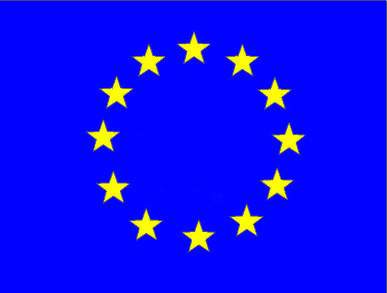 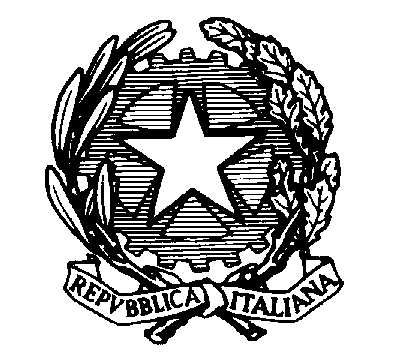 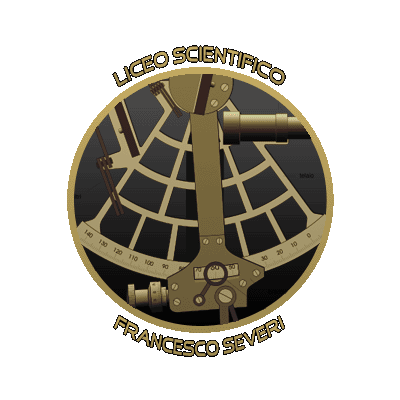 Obiettivi specifici di apprendimentoLe voci sottolineate rappresentano gli obiettivi minimiPERIODIZZAZIONEObiettivi specifici di apprendimentoLe voci sottolineate rappresentano gli obiettivi minimiSecondo biennioStoria dell'Europa e del mondo dall'XI secolo alle soglie del NovecentoIII AnnoAspetti della rinascita dell’XI secoloI poteri universali (Papato e Impero)Comuni, feudi e monarchie La Chiesa e i movimenti religiosi Società ed economia nell’Europa basso-medievale Uno sguardo ad Oriente: impero bizantino e impero ottomanoLa crisi dei poteri universali e l’avvento delle monarchie territoriali e delle Signorie Le scoperte geografiche e le loro conseguenze Il CinquecentoLa definitiva crisi dell’unità religiosa dell’EuropaStati, guerre di religione, rapporti tra politica e religione in età modernaIV AnnoLa rivoluzione inglese e la monarchia parlamentare-costituzionale Il modello monarchico assolutistico della Francia di Luigi XIVLa “gloriosa rivoluzione” ingleseLa rivoluzione americanaDall’ancien regime alla critica illuministicaLa rivoluzione francese all’età napoleonicaLa rivoluzione agraria e industriale L’Europa tra Restaurazione e rivoluzione (1814-1848)Il processo di unificazione nazionale in Italia nel contesto europeoLo Stato italiano dalla Destra alla Sinistra storica nel contesto europeoObiettivi specifici di apprendimentoLe voci sottolineate rappresentano gli obiettivi minimiV AnnoDalle premesse della Prima guerra mondiale ai giorni nostriEuropa e Mondo alla fine dell’Ottocento. Belle époque e seconda rivoluzione industrialeL’età giolittiana in Italia Imperialismi e nazionalismi in Italia e nel mondoLa prima guerra mondialeLa rivoluzione russa. Da Lenin a StalinLa crisi del primo dopoguerra e la svolta dei regimi totalitari (fascismo e comunismo storico)La crisi del 1929 e le sue conseguenze su scala mondialeLa seconda guerra mondialeLa guerra fredda. Fasi e periodizzazioniLa Costituzione, l’Italia repubblicana e la nascita degli organismi sovrannazionali (ONU, processi di integrazione europea)Lo studio della storia contemporanea è approcciato nella consapevolezza della differenza che sussiste tra storia e cronaca, tra eventi sui quali esiste una storiografia consolidata e altri sui quali invece il dibattito storiografico è ancora aperto. Trattazione di almeno un percorso che riguardi la seconda metà del ‘900, di cui, quelli qui di seguito elencati, sono alcuni possibili esempi: a) la questione mediorientale; b) la Repubblica italiana dalle origini agli anni ’70; c) il bipolarismo USA-URSS e il divario Nord/Sud (la decolonizzazione); d) la questione giovanile e la contestazione; e) la Globalizzazione; f) dal Welfare State al Neoliberismo; g) Ascesa e tramonto del Comunismo storico nel ‘900 ecc.Competenze in entrata richieste al termine del primo biennioConoscere i fatti salienti della storia anticaStabilire corrette successioni cronologiche tra gli eventiIndividuare le correlazioni all’interno di una sequenza, non troppo complessa, di fattiSaper leggere e interpretare correttamente una fonte documentaria scritta e/o iconica, relativamente sempliceCompetenze in uscitaVedi rubriche di Valutazione competenze in uscita di Storia e competenze digitali applicate in allegatoObiettivi specifici di apprendimentoLe voci sottolineate rappresentano gli obiettivi minimiPERIODIZZAZIONEObiettivi specifici di apprendimentoLe voci sottolineate rappresentano gli obiettivi minimiSecondo biennioDalle origini della filosofia greca ad Hegel III AnnoLa filosofia presocratica: senso della physis, del logos, dell’essere e del divenire.Eraclito e Parmenide  Dai sofisti alla svolta di SocrateLa filosofia di Platone e AristoteleCenni alle scuole filosofiche del periodo ellenistico e al neoplatonismoCristianesimo e filosofia greca Momenti della filosofia tardo antica e medioevale: Agostino d’Ippona Tommaso d’AquinoIV AnnoIl problema del metodo e della conoscenzaDal naturalismo al metodo sperimentale di GalileiDa Cartesio a Kant (tra empirismo e razionalismo)Le riflessioni sullo Stato moderno e i suoi modelli teoriciIl pensiero politico moderno in Hobbes, Locke e Rousseau Cenni all’idealismo tedesco con particolare riferimento a HegelObiettivi specifici di apprendimentoLe voci sottolineate rappresentano gli obiettivi minimiV AnnoDal posthegelismo al Novecento Ripresa della filosofia hegeliana e critica alla filosofia come sapere assoluto tra Ottocento e NovecentoKierkegaardMarxNietzscheIl Positivismo Autori o problemi della filosofia del Novecento, indicativi di diversi ambiti concettuali e suscettibili di intersezioni anche con altri saperi. Almeno due percorsi a scelta tra: a) Husserl e la fenomenologia; b) Freud e la psicanalisi; c) Heidegger e l’esistenzialismo; d) il neoidealismo italiano; e) Wittgenstein e la filosofia analitica; f) vitalismo e pragmatismo; g) la filosofia d'ispirazione cristiana e la nuova teologia; h) interpretazioni e sviluppi del marxismo, in particolare di quello italiano; i) temi e problemi di filosofia politica; l) gli  sviluppi della  riflessione epistemologica; m) la filosofia del linguaggio; n) l'ermeneutica filosofica).Competenze in entrata richieste al termine del primo biennioSaper riconoscere/definire concettiCompetenze relative alla comprensione e alla produzione di testi di tipo argomentativo Saper riconoscere i tratti fondamentali del contesto storico-culturale, relativo al mondo antico Competenze elementari circa atteggiamenti da tenere nel dibattito di idee in classe quale modalità di costruzione del sapere attraverso il dialogo e il confrontoCompetenze in uscitaVedi rubriche di Valutazione competenze in uscita di Filosofia e competenze digitali applicate in allegato